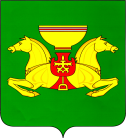 Рассмотрев представленную информацию об итогах реализации Муниципальной программы «Старшее поколение», утвержденную постановлением Администрации Аскизского района Республики Хакасия от 13.11.2020 №870-п и  руководствуясь ст.ст. 35, 40 Устава муниципального образования Аскизский район, Администрация Аскизского района Республики Хакасия постановляет:1. Утвердить отчет о реализации Муниципальной программы «Старшее поколение» за 2022 год согласно приложению к настоящему постановлению.2. Продолжить реализацию мероприятий по Муниципальной программе «Старшее поколение».3. Разместить отчет о реализации Муниципальной программы «Старшее поколение» за 2022 год на сайте Администрации Аскизского района в разделе «Муниципальные программы».Исполняющий обязанностиГлавы Администрации							          Е.Ю.КостяковОТЧЕТо реализации Муниципальной программы«Старшее поколение» за 2022 годМуниципальная программа «Старшее поколение» утверждена постановлением Администрации Аскизского района Республики Хакасия от 13.11.2020 года №870-п (далее - программа). В программу вносились изменения постановлениями: от 07.07.2022 №490-п, от 19.07.2022 №526-п,  718-п от Целью программы является: формирование организационных, социально-экономических условий для осуществления мер по улучшению положения и качества жизни пожилых людей, повышению степени их социальной защищенности, активизации участия пожилых людей в жизни общества. Задачи программы:- создание условий обеспечивающих сохранение здоровья и увеличения продолжительности жизни и активного долголетия граждан старшего поколения;- развитие волонтерского молодежного движения по оказанию помощи гражданам старшего поколения;- активация участия пожилых людей в жизни общества.	На 2022 год были запланированы мероприятия на которые в бюджете было предусмотрено 526,4 тыс. рублей, фактически средств направлено на проведение мероприятий 525,9 тыс.рублей (99,90%).Проведенные мероприятия:Информация о реализации Муниципальной программы «Старшее поколение»ОТЧЕТ об оценке эффективности реализации муниципальной программы  за 2022 годМуниципальной программы «Старшее поколение»Оценка достижения планового значения целевого индикатора 1:О = 1200/1200= 1Коэффициент финансового обеспечения программы: Иб = 525,9/526,4 = 0,99Оценка эффективности реализации программы: Эн =1/0,99= 1,01По результативности программа показала себя как эффективная.РОССИЙСКАЯ ФЕДЕРАЦИЯАДМИНИСТРАЦИЯ АСКИЗСКОГО РАЙОНАРЕСПУБЛИКИ ХАКАСИЯРОССИЙСКАЯ ФЕДЕРАЦИЯАДМИНИСТРАЦИЯ АСКИЗСКОГО РАЙОНАРЕСПУБЛИКИ ХАКАСИЯРОССИЯ ФЕДЕРАЦИЯЗЫХАКАС РЕСПУБЛИКАЗЫНЫҢАСХЫС АЙМАҒЫНЫҢ УСТАҒ-ПАСТААРОССИЯ ФЕДЕРАЦИЯЗЫХАКАС РЕСПУБЛИКАЗЫНЫҢАСХЫС АЙМАҒЫНЫҢ УСТАҒ-ПАСТААПОСТАНОВЛЕНИЕПОСТАНОВЛЕНИЕПОСТАНОВЛЕНИЕПОСТАНОВЛЕНИЕот 28.02.2023               с. Аскиз               с. Аскиз               с. Аскиз               с. Аскиз                       № 137-пОб итогах реализации Муниципальной программы «Старшее поколение» за 2022 годОб итогах реализации Муниципальной программы «Старшее поколение» за 2022 годОб итогах реализации Муниципальной программы «Старшее поколение» за 2022 годПриложениек постановлению АдминистрацииАскизского района Республики Хакасияот 28.02.2023 г. № 137-п- Мероприятия, посвященные Всероссийскому дню памяти жертв политических репрессий;- Районные мероприятия, посвященные Дню Победы: приобретение подарков участникам ВОВ, вдовам участников погибших (умерших) ВОВ;- Чествование пожилых людей;- Проведение траурных мероприятий;- Выплаты Почетным гражданам Аскизского района;- Мероприятия, посвященные Международному Дню пожилого человека;-Чествование пожилых людей в связи с юбилейными датами;- Проведена спартакиада пенсионеров в честь 50-летия ветеранской организации Аскизского районаИТОГО по программе (тыс. рублей)ПланФактФактПроцент исполненияПроцент исполненияПроцент исполненияЦель: Формирование организационных, социально-экономических условий для осуществления мер по улучшению положения и качества жизни пожилых людей, повышению степени их социальной защищенности, активизации участия пожилых людей в жизни обществаЦель: Формирование организационных, социально-экономических условий для осуществления мер по улучшению положения и качества жизни пожилых людей, повышению степени их социальной защищенности, активизации участия пожилых людей в жизни обществаЦель: Формирование организационных, социально-экономических условий для осуществления мер по улучшению положения и качества жизни пожилых людей, повышению степени их социальной защищенности, активизации участия пожилых людей в жизни обществаЦель: Формирование организационных, социально-экономических условий для осуществления мер по улучшению положения и качества жизни пожилых людей, повышению степени их социальной защищенности, активизации участия пожилых людей в жизни обществаЦель: Формирование организационных, социально-экономических условий для осуществления мер по улучшению положения и качества жизни пожилых людей, повышению степени их социальной защищенности, активизации участия пожилых людей в жизни обществаЦель: Формирование организационных, социально-экономических условий для осуществления мер по улучшению положения и качества жизни пожилых людей, повышению степени их социальной защищенности, активизации участия пожилых людей в жизни обществаЦель: Формирование организационных, социально-экономических условий для осуществления мер по улучшению положения и качества жизни пожилых людей, повышению степени их социальной защищенности, активизации участия пожилых людей в жизни обществаЦель: Формирование организационных, социально-экономических условий для осуществления мер по улучшению положения и качества жизни пожилых людей, повышению степени их социальной защищенности, активизации участия пожилых людей в жизни обществаЦель: Формирование организационных, социально-экономических условий для осуществления мер по улучшению положения и качества жизни пожилых людей, повышению степени их социальной защищенности, активизации участия пожилых людей в жизни обществаЗадача 1:  Укрепление социальной защищенности пожилых людейЗадача 1:  Укрепление социальной защищенности пожилых людейЗадача 1:  Укрепление социальной защищенности пожилых людейЗадача 1:  Укрепление социальной защищенности пожилых людейЗадача 1:  Укрепление социальной защищенности пожилых людейЗадача 1:  Укрепление социальной защищенности пожилых людейЗадача 1:  Укрепление социальной защищенности пожилых людейЗадача 1:  Укрепление социальной защищенности пожилых людейЗадача 1:  Укрепление социальной защищенности пожилых людейНаименование основного мероприятия, показателяПлан(тыс. рублей)План(тыс. рублей)Факт(тыс. рублей)Факт(тыс. рублей)Процент выполнения, оценка результатов (+ или -)Процент выполнения, оценка результатов (+ или -)Процент выполнения, оценка результатов (+ или -)Примечания (причины частичного или полного неисполнения каких-либо основных мероприятий программы, показателей результативности)1.1. Проведение  торжественно-траурных мероприятий, посвященных аварии на Чернобыльской АЭС00001.2. Проведение мероприятий, посвященных Всероссийскому дню памяти жертв политических репрессий55551001001001.3.Проведение торжественно-траурных мероприятий, посвященных Дню памяти жителей Хакасии, погибших в локальных войнах00001.4.Проведение районного мероприятия посвященного Дню Победы. Приобретение подарков участникам ВОВ, вдовам участников  ВОВ, труженикам тыла47,447,447,447,41001001001.5.Проведение встреч Главы Администрации Аскизского района с ветеранами ВОВ и труда00001.6. Почетные граждане Аскизского района283,8283,8283,8283,81001001001.7.Проведение мероприятий, посвященных Международному дню пожилого человека, чествование пожилых людей454545451001001001.8. Проведение траурных мероприятий887,67,69595951.9. Чествование пожилых людей в связи с юбилейными датами 4,64,64,54,597,897,897,81.10. Проведение спартакиады пенсионеров в честь 50-летия ветеранской организации Аскизского района10101010100100100ИТОГО403,8403,8403,3403,399,899,899,8Задача 2. Организация свободного времени и культурного досуга пожилых людейЗадача 2. Организация свободного времени и культурного досуга пожилых людейЗадача 2. Организация свободного времени и культурного досуга пожилых людейЗадача 2. Организация свободного времени и культурного досуга пожилых людейЗадача 2. Организация свободного времени и культурного досуга пожилых людейЗадача 2. Организация свободного времени и культурного досуга пожилых людейЗадача 2. Организация свободного времени и культурного досуга пожилых людейЗадача 2. Организация свободного времени и культурного досуга пожилых людейЗадача 2. Организация свободного времени и культурного досуга пожилых людей2.1. Вовлечение пожилых людей в общественную жизнь района посредством участия в местных клубах, в организации кружковой работы (рукоделие, вязание, кулинария, садово-огороднические навыки и т.д.)В рамках районных целевых программ.В рамках районных целевых программ.В рамках районных целевых программ.В рамках районных целевых программ.В рамках районных целевых программ.В рамках районных целевых программ.В рамках районных целевых программ.В рамках районных целевых программ.2.2. Организация и поддержка работы самодеятельных художественных коллективов  ветеранов при местных учреждениях культуры В рамках бюджетных ассигнований, предусмотренных на соответствующий финансовый год.В рамках бюджетных ассигнований, предусмотренных на соответствующий финансовый год.В рамках бюджетных ассигнований, предусмотренных на соответствующий финансовый год.В рамках бюджетных ассигнований, предусмотренных на соответствующий финансовый год.В рамках бюджетных ассигнований, предусмотренных на соответствующий финансовый год.В рамках бюджетных ассигнований, предусмотренных на соответствующий финансовый год.В рамках бюджетных ассигнований, предусмотренных на соответствующий финансовый год.В рамках бюджетных ассигнований, предусмотренных на соответствующий финансовый год.2.3. Участие в летней Спартакиаде ветеранов спорта Аскизского района (по 8 видам спорта) В рамках бюджетных ассигнований, предусмотренных на соответствующий финансовый год.В рамках бюджетных ассигнований, предусмотренных на соответствующий финансовый год.В рамках бюджетных ассигнований, предусмотренных на соответствующий финансовый год.В рамках бюджетных ассигнований, предусмотренных на соответствующий финансовый год.В рамках бюджетных ассигнований, предусмотренных на соответствующий финансовый год.В рамках бюджетных ассигнований, предусмотренных на соответствующий финансовый год.В рамках бюджетных ассигнований, предусмотренных на соответствующий финансовый год.В рамках бюджетных ассигнований, предусмотренных на соответствующий финансовый год.2.4. Активация библиотечного обслуживания (в том числе на дому) для маломобильных групп пожилых людейВ рамках бюджетных ассигнований, предусмотренных на соответствующий финансовый год.В рамках бюджетных ассигнований, предусмотренных на соответствующий финансовый год.В рамках бюджетных ассигнований, предусмотренных на соответствующий финансовый год.В рамках бюджетных ассигнований, предусмотренных на соответствующий финансовый год.В рамках бюджетных ассигнований, предусмотренных на соответствующий финансовый год.В рамках бюджетных ассигнований, предусмотренных на соответствующий финансовый год.В рамках бюджетных ассигнований, предусмотренных на соответствующий финансовый год.В рамках бюджетных ассигнований, предусмотренных на соответствующий финансовый год.2.5. Празднование юбилейных дат общественных организаций Аскизского района122,6122,6122,6   100   100ИТОГО526,4525,9525,999,999,9Показатели:Показатели:Показатели:Показатели:Показатели:Показатели:Показатели:Показатели:Показатели:Охват не менее 15% численности пенсионеров культурно-массовыми и спортивными мероприятиями151515100100НаименованиеЕдиница измеренияЗначение целевого показателяЗначение целевого показателяОценка в баллахчел.утверждено в муниципальной программе достигнутоМуниципальная программаМуниципальная программаМуниципальная программаМуниципальная программаМуниципальная программаПоказатель: Охват не менее 15% численности пенсионеров культурно-массовыми и спортивными мероприятиями120012001Сводная оценкаxxx1Итоговая сводная оценка по муниципальной программеxxx1Оценка эффективности муниципальной программы по итоговой сводной оценке1,01